	NATIONAL FEDERATION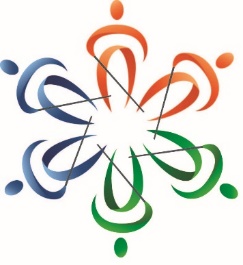 	OF THE BLIND	MEMBERSHIP 	DEAFBLIND DIVISION	APPLICATION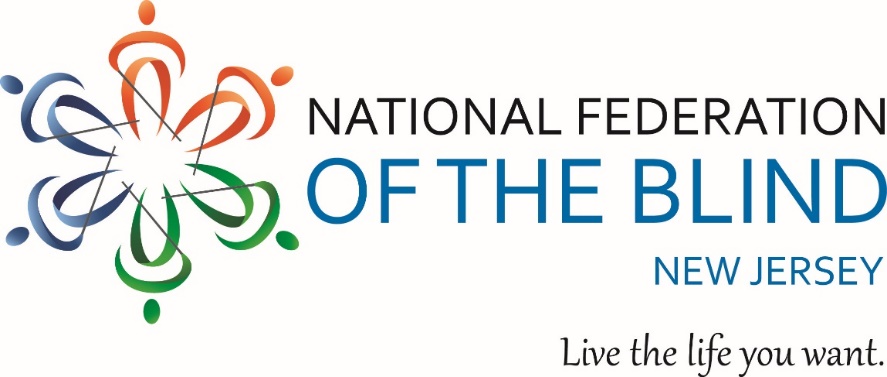 Name:		     Street Address:			     City, State, Zip:		     Phone:	      	Phone Type:	 Voice	 VP	 Text	E-mail:		     Please list your NFB State Affiliate and/or Chapter memberships: Membership Interests 	 Serving on the Operation Outreach Committee	 Setting up SSP services in my state	 Working with the NFB DeafBlind Division in my stateHow do you identify yourself? (Please choose one.)	 Hearing/Sighted	 Sighted/Hard of hearing	 Deaf/Sighted	 Blind/Visually Impaired/Low Vision	 DeafBlind	 Hard of hearing/blind	 Hard of hearing/visually impaired	 Deaf/low visionHow do you communicate? Please check all that apply.	 Voice/Auditory	 Sign Language	 Tactile Sign Language	 Print on palm	 Communication cards or board	 Hearing aids/assistive listening devices	 Haptics/Pro-Tactile/touch cues	 Cochlear implants/assistive listening devices (singular)	 Cochlear implants/assistive listening devices (dual)	 Other, please describe: 	What accommodations do you use? Please check all that apply.	 White Cane	 Service Animal	 TTY/Videophone/CapTel phone/Relay	 DeafBlind communicator	 Mobility devices such as wheelchair, scooter, walker, support cane	 Cochlear implants/Assistive listening devices	 Low vision equipment such as magnifiers, telescopes, closed circuit TV	 Other, please describe: 	Annual Membership Dues		Dues, Per Person	$5.00	Tax-Deductible Donation		     	Total Enclosed		     Make your check, money order or bank check payable to: National Federation of the Blind DeafBlind DivisionPlease do not send cash!Send your completed membership application and dues and/or donations to:Jonathan Goodman	12301 Town Center Blvd.	Voorhees, NJ 08043For Division Use Only:	Date Received		Amount Received 	